ELSAID ELSAID.347876@2freemail.com 	AIM: To be able to contribute my knowledge& my skills in chosen field of work by working with great sense of responsibilities.POSITION DESIRED HR Admin in charge  HR officer Public relation officer Personal assistant Administration staff Marketing officer Sales coordinator  Inside sales officer  PROFILE Dedicated & self-motivated with excellent interpersonal skills & ability to take responsibility Well organized, hardworking resourceful and able to work well under pressure Willing to be learned & trained.EDUCATIONBachelor of Commerce (Business Administration)COURSES HR Advanced course from NADIA institute (ABU DHABI)English Course Conversation ,Written ,ReadingCOMPUTER SCIENCE Ms Office / Word / Excel / Power point / Outlook / InternetWORK EXPERIENCEFrom 2015 Till present  Personnel Assistant for International Sales Director in GET Group –Dubai Head Office Responsibilities:Devising and maintaining office systems, including data management and filing;Arranging travel, visas and accommodation Screening phone calls, enquiries and requests, and handling them when appropriate;Meeting and greeting visitors at all levels of seniority;Organizing and maintaining diaries and making appointments;Dealing with incoming email, faxes and post, often corresponding on behalf of the manager;Carrying out background research and presenting findings;Organizing and attending meetings and ensuring the manager is well prepared for meetings;Liaising with clients, suppliers and other staff.Taking on some of the manager's responsibilities and working more closely with management;Deputizing for the manager, making decisions and delegating work to others in the manager's absence;Managing databasesImplementing and maintaining procedures/administrative systemsFrom 2012 Till 2014 HR Admin In Charge in Queenex Company  Responsibilities:Performance Appraisal Induction & Joining FormalitiesProcessing Employee PF, ESI, Medical & Other Employment Registration formsEmployee exit issues and formalities Internal Job PostingTraining needs Identification and nomination for the same Headcount reconciliation and validationEmployee Retention & Employee EngagementMIS Reports , Policy Implementation ,Attrition Issues  & Exit InterviewsGrievance handling & resolving HR issues through resolution team Insurance handling ( Medical & fire& vehicle ) & License issue& renew Review & update HR local policies and procedures in consultation to ensure smooth work flow & strict compliance with labor law.Maintains in-depth knowledge of legal requirements related to day-to-day management of employees, reducing legal risks and ensuring local regulatory & law compliance.Maintain the company’s competitive advantage, and advancing its strategic objectives by identifying growth opportunities within new markets and new business segments.Manage human resources operations by recruiting, selecting, orienting, training, coaching, counseling, and disciplining staff; planning, monitoring, appraising, and reviewing staff job contributions.Manage performance review process to ensure that employees’ motivation, performance and welfare are maintained.Monitors the financial performance of the HR & Admin section against budgets so that areas of unsatisfactory performance are identified and rectified promptly and potential performance improvement opportunities are capitalized upon.Reviews the payroll & overtime reports and provide the feedback to ensure a proper control on the OT Skills/Qualifications:Reporting Skills, Administrative Writing Skills, Microsoft Office Skills, Managing Processes, Organization, Analyzing Information , Professionalism, Problem Solving, Supply Management, Inventory Control, Verbal CommunicationPRO POSITION2010 to 2012  HR Officer    Al Hajiri International Group       Head Office in Abu Dhabi2007 – 2010       PRO        Al Hajiri International GroupJob description working closely with departments, increasingly in a consultancy role, assisting line managers to understand and implement policies and procedures;  promoting equality and diversity as part of the culture of the organizationrecruiting staff - this includes developing job descriptions, preparing advertisements, checking application forms, short listing, interviewing and selecting candidates; developing policies on issues such as working conditions, performance management, equal opportunities, disciplinary procedures and absence management; advising on pay and other remuneration issues, including promotion and benefits; undertaking regular salary reviews; negotiating with staff and their representatives on issues relating to pay and conditions; administering payroll and maintaining records relating to staff; interpreting and advising on employment legislation; listening to grievances and implementing disciplinary procedures; Developing HR planning strategies with line managers, which consider immediate and long-term staff requirements in terms of numbers and skill levels; Develop and maintain appropriate filing systems and be conversant with Access, Excel, Word and email applicationsTo assist in maintaining records and the production of statistical information and returns as requiredBe able to deal with confidential material in the appropriate wayPersonal SkillsMulti task oriented with exceptional time management and problem solving skills.Can handle and willing to learn any task given at hand.Effective verbal and listening communications skills.Effective organizational skills.Attention to detail and high level of accuracy.Effective written communication skills.Good analytical skills.Stress management skills.Time management skills.Able to work independently.Honest and dedicated to a work given at hand.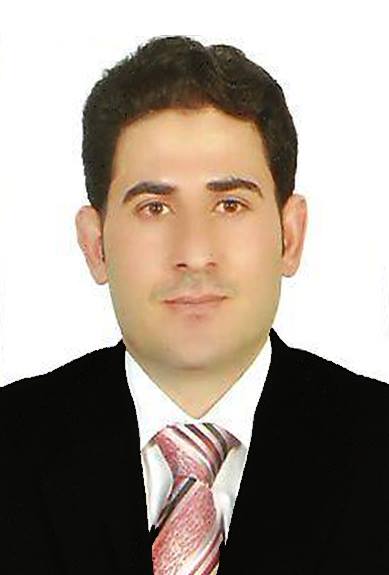 